                                                                                                                                                                                                                                                Приложение 2 к  решению Совета депутатов МО «Лесколовское сельское поселение»  от   20.01.2014 г.     №3           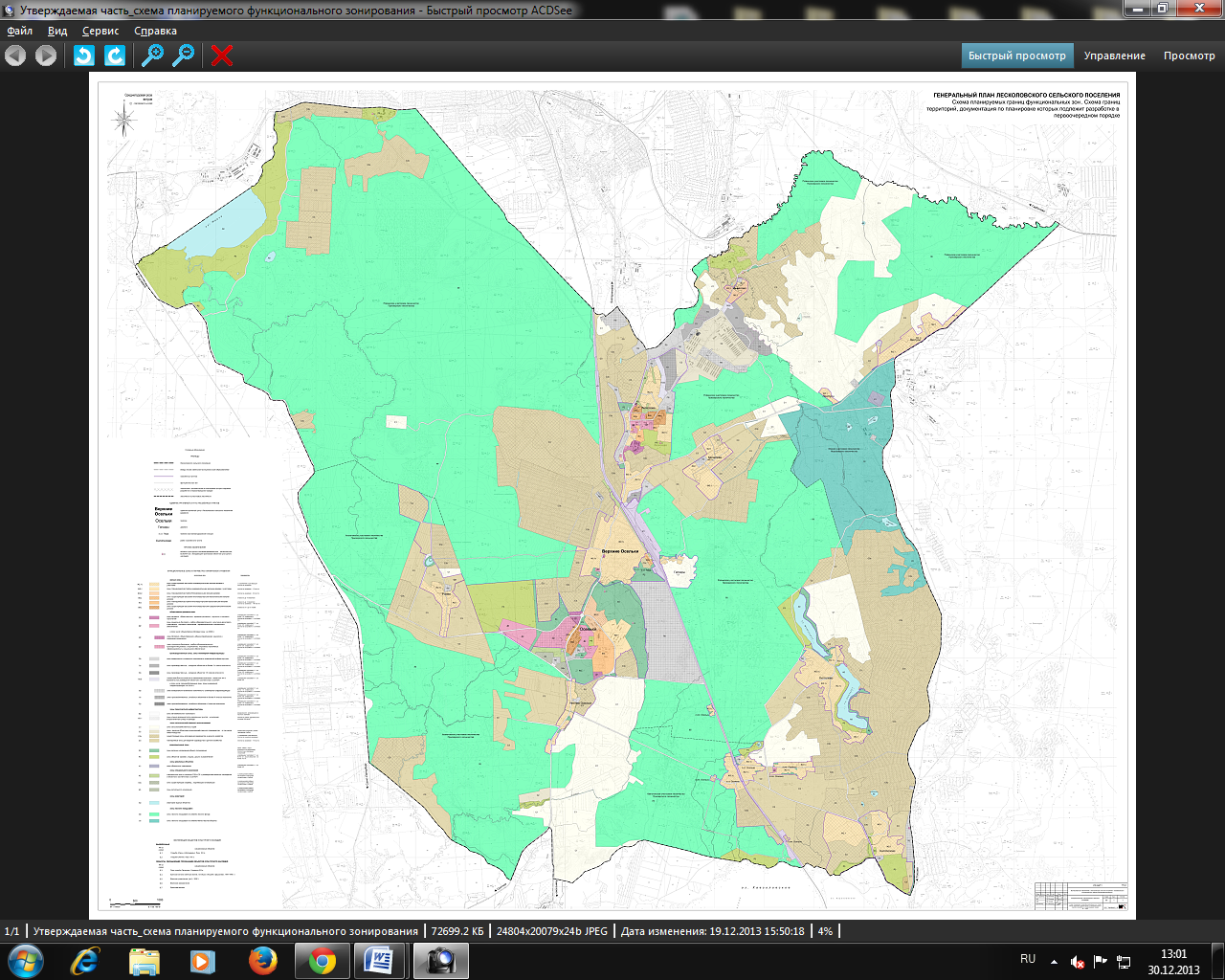 	Аньялово	2	округ №2                                                                   Лехтуси                                                                                                                              Лесколово